TIRSDAG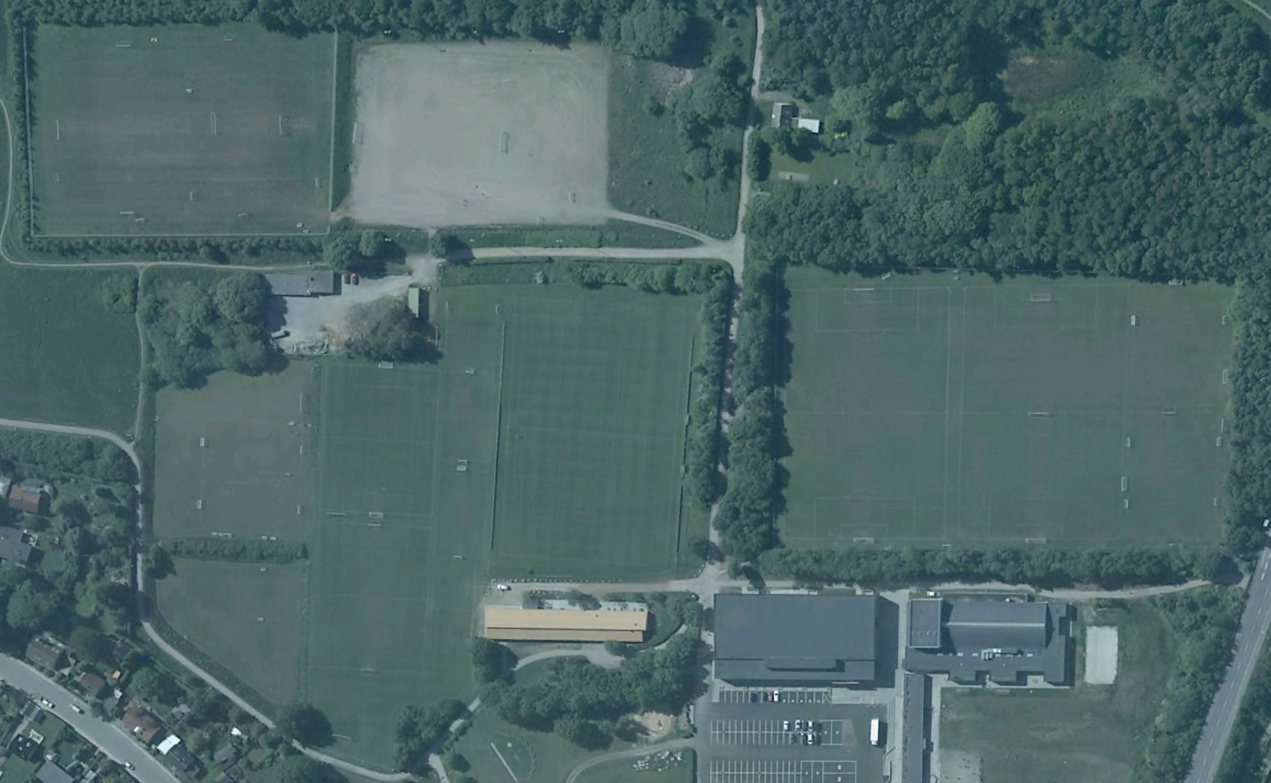 